I. KĀRTATESTsNr.JautājumsAtbildeVisu komandu kopumu, kuru var veikt konkrētais izpildītājs, sauc par ...A programmu B algoritmu sistēmuC komandu sistēmuD uzdevumu Kas piemīt katram objektam objektorientētajā programmēšanā?A procedūras, funkcijas, mainīgieB īpašības, metodes, notikumiC kods, dati, darbībasD logi, formas, vadīklasMeklējot datnes, simbols "?" datnes nosaukumā nozīmē:A jebkura simbolu virkneB jebkurš simbolsC simbols "?"D jebkurš skaitlisLai saglabāti datni, ir nepieciešamaA nepārtraukta brīva vieta diskāB brīvie klasteri, kas var atrasties dažādās diska vietāsC Fat-tabulasD Datu saglabāšanas direktīvaKas ir masīva indekss?A tas pats, kas atsevišķs masīva elementsB masīva elementa numursC masīvā rindas numursD masīva pirmais elementsCik daudz atmiņas aizņem viena rakstzīme UNICODE kodējumā?A 16 bitusB 8 baitusC 2 bitusD 4 baitusKas ir kompilators?A programma, kas veic augsta līmeņa valodā uzrakstītas programmas translēšanu mašīnvalodāB programma, kas izpilda augsta līmeņa programmēšanas valodas programmuC programma, kas veic sintakses kļūdu meklēšanu augsta līmeņa valodas programmāD iekārta, kas izmantojama programmu testēšanaiKurš grafiskais formāts ir veidots, lietojot zudumradošo saspiešanu?A BMPB JPEGC PNGD GIFKāda veida testa jautājumu atbilžu pareizības pārbaudi grūti automatizēt?A Ja ir jāizvēlas vairāki pareizie varianti no četrām dotajām atbildēm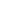 B Ja ir jāizvēlas atbilde „jā” vai „nē”C Ja kā atbilde ir jāievada teikumsD Ja kā atbilde ir jāievada skaitliska vērtībaKurš no šiem vaicājumu funkciju aprakstiem ir patiess?A vaicājums atvieglo datu ievadi un glabāšanu datubāzēB vaicājumi atlasa datus, izmantojot iepriekš uzstādītus kritērijusC. vaicājumi atlasa datubāzes tabulu lauku īpašībasD vaicājumi ir datu formatētas atskaites, kas paredzētas drukāšanaiKura no MS Access izteiksmēm, kas izvada datumu/laiku, nav pareiza?A. ="Šodien ir" & Now() & " datums"B ="Šodien ir" & Now()C =Now("Šodien ir :")D ="Šodien ir" & " " & Now()Kāda veida relācija norāda, ka tabulas ieraksts var būt saistīts ar vairākiem otras tabulas ierakstiem, bet otras tabulas ieraksts var būt saistīts vienīgi ar vienu ierakstu pirmajā tabulā?A DaudzviennozīmīgaB ViennozīmīgaC DaudznozīmīgaD ViendaudznozīmīgaKādu tipu laukus drīkst saistīt programmā MS Access?A Text un MemoB Autonumber un Number (Long Integer)C Number (Single) un MemoD Currency un TextKurā pārskata vietā izvieto, MS Access konkrētās grupas aprēķinu laukus? A lapas kājenē (Page Footer)B pārskata galvenē (Report Footer)C pārskata sekcijā DetailD atbilstošās grupas kājenēKurš ir datņu pārsūtīšanas protokols?A URLB PHPC FTPD HTMLFailu izvietojuma tabulas vajadzībām diska datu apgabali ir sadalīti pa klasteriem. Kāds ir to lielums?A katram klasterim ir savs garumsB klasteri ir vienāda garuma un satur vienādu, pēc kārtas ejošu sektoru skaituC katram klasterim ir savs garums, bet satur pēc kārtas ejošu sektoru skaituD klasteri nav vienāda garuma un nesatur vienādu, pēc kārtas ejošu sektoru skaituKurš no failiem neietilpst operacionālajā sistēmā MS-DOS sastāvā?A IO.SYSB MSDOS.SYSC COMMAND.COMD FAT.SYSKas ir Linux?A vienlietotāja un daudzuzdevumu operētājsistēmaB daudzlietotāju un daudzuzdevumu operētājsistēmaC daudzlietotāju un vienuzdevuma operētājsistēmaD vienlietotāja un vienuzdevuma operētājsistēmaKurai grupai pieder programmatūra, kuras licence ļauj lietotājam mainīt tās pirmkodu?A Atvērtā pirmkoda programmatūraB IzplatāmprogrammatūraC Bezmaksas programmatūraD Atvērtās licences programmatūraKā atšifrējas abreviatūra MBR?A Microsoft Boot RecordB Microsoft Both RecordC Master Boot RecordD Master Both RecordKura abreviatūra apzīmē interfeisu starp aparāt līdzekļiem un operacionālo sistēmu?A BIOSB ROOMC DOSD WindowsLai izsauktu aizvietošanas (Replace) dialoglogu, jānospiež taustiņu kombināciju... A Alt+HB Ctrl+HC Shift+HD Ctrl+FVienotais resursu vietrādis jebA URLB HTTPSC HTTPD HTMLKo visbiežāk lieto HTML un XHTML valodās veidotu tīmekļa lappušu izskataaprakstīšanai?A kalkulētās stila lapasB cietās stila lapasC Visual basic lapasD kaskadētas stila lapasKā sauc datu pārsūtīšanu no tīmekļa vietnes uz lietotāja datoru?A KoplietošanaB LejupielādeC PārlūkošanaD AugšupielādeVai vienlaicīgi var būt aktīvi vairāki logi?A varB nevarC tikai 64 bitu operacionālajā sistēmāD tikai, ja ir ieslēgts vairākuzdevumu režīmsKas ir tīkla topoloģija?A tīkla abonentu savienošanas struktūraB noteikumu kopums, kas nosaka informācijas pārraides kārtībuC tīkla pārraidāmās informācijas nesadalāmā vienībaD informācijas meklēšanas sistēmaKāda uzdevuma veikšanai paredzēta HTML valoda?A Tīmekļa lapas satura un struktūras aprakstamB Tīmekļa lapas noformējuma aprakstamC Tīmekļa lapas programmēšanaiD Interneta pārlūkprogrammu programmēšanaiKāds ir HTML atšifrējums?A Hyper Text Mail LanguageB Hyperlink Transfer Markup LanguageC Hyperlink Text Mail LanguageD Hyper Text Markup LanguageKurš HTML tagu pāris norāda teksta rindkopas sākumu un beigas?A <t>, </t>B <h1>, </h1>C <p>, </p>D <i>, </i>Kāds apzīmējums ir vītā pāra kabeļa savienotājam?A BNCB COMC RJ-45D RJ-11Kas veido attēlu LCD monitoros?A luminoforsB mirdzdiodesC šķidrie kristāliD vadu matricaKo apzīmē dotais simbols?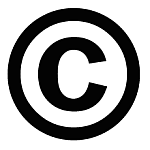 A Reģistrēta preču zīmeB Autortiesību zīmeC Patenta zīmeD Blakustiesību zīmeKo apzīmē dotais simbols?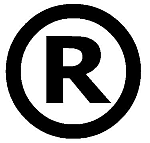 A Blakustiesību zīmeB Patenta zīmeC Autortiesību zīmeD Reģistrēta preču zīmeLai attēlotu veselus skaitļus heksadecimālajā skaitīšanas sistēmā izmanto:A ciparus 0-9 un burtus A–FB burtus A-QC skaitļus 0-15D tādas skaitīšanas sistēmas navKā sauc skeneri ar caurspīdīgu virsmu, uz kuras novieto skenējamo dokumentu, bet skenēšanas mehānisms pārvietojas zem šīs virsmas? A rokas skenerisB lappadeves skenerisC planšetes skenerisD veltņskenerisKuras divas tehnoloģijas izmanto tintes printeros?A punktu un svītru tehnoloģijuB burbuļu un pjezotehnoloģijuC komatu un jautājumu tehnoloģijuD horizontālo un vertikālo tehnoloģijuKas ir pikselis?A Digitālā attēla izšķirtspējas mērvienībaB Krāsu attēlošanas metode datorgrafikāC Rastrgrafikas attēla vismazākais elementsD Virzīts līnijas segments datorgrafikā Kā saderībai izveidots Twain standarts?A skenerim un lietojumprogrammāmB printerim un lietojumprogrammāmC modemam un lietojumprogrammāmD monitoram un lietojumprogrammām2016. gadā Vispasaules informātikas olimpiādē Latvijas skolēni ieguva:A zelta un sudraba medaļuB sudraba un bronzas medaļuC zelta un bronzas medaļuD bronzas medaļu un pateicību